吕梁市公共资源系统用户手册2021年6月一、采购人/招标人1、找到对应身份下的“主体评价”菜单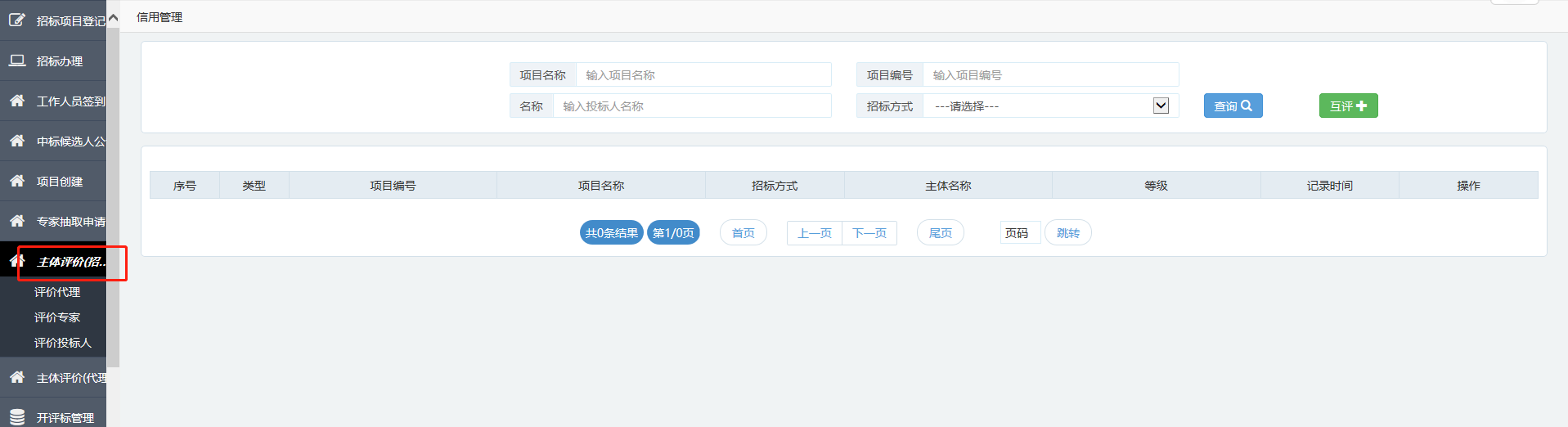 2、点击“互评”按钮，新增对其他三个角色的评价，带星号为必填项。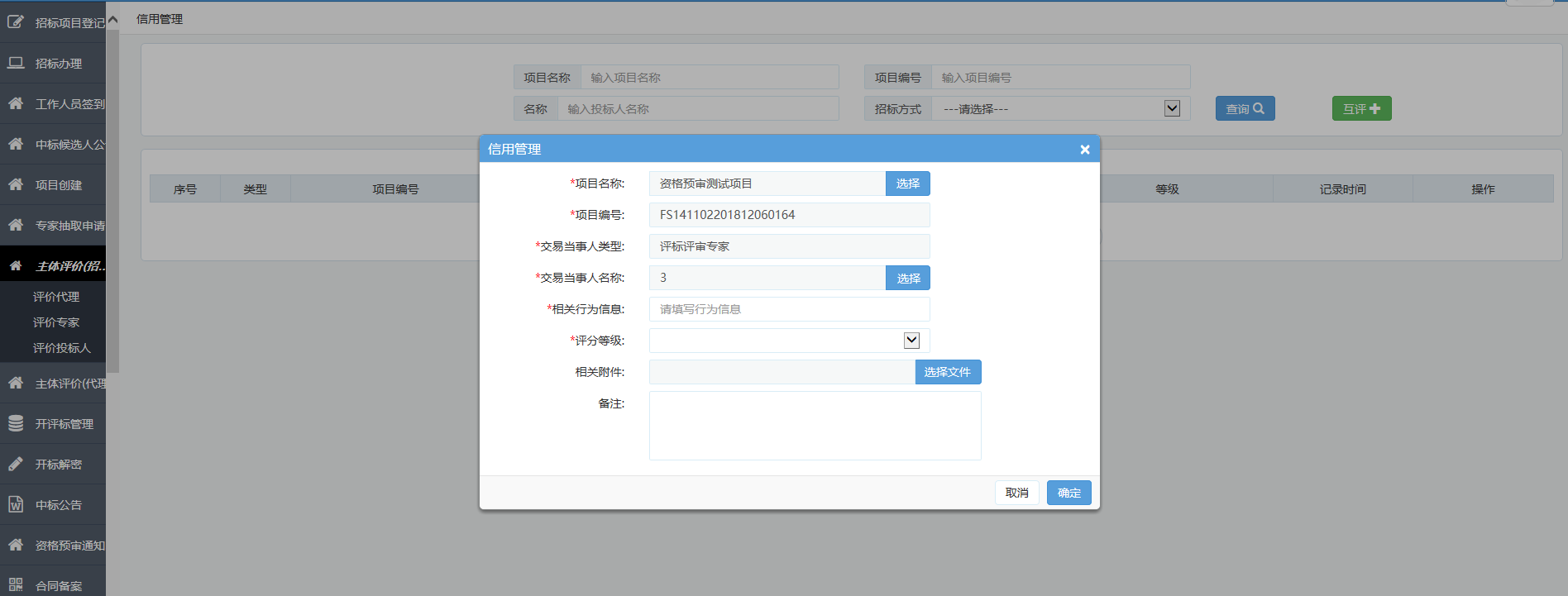 二、招标代理公司1、找到对应身份下的“主体评价”菜单2、点击“互评”按钮，新增对其他三个角色的评价，带星号为必填项。三、供应商/投标人1、找到对应身份下的“主体评价”菜单2、点击“互评”按钮，新增对其他三个角色的评价，带星号为必填项。注：所有角色需在开标时间24小时后完成对其它三个角色的评价，否则将无法进行下一步操作，